от 20 января 2022 года									           № 8-рО награждении победителей смотра-конкурса на лучшее праздничное оформление предприятий, организаций и учреждений к Новому 2022 году и Рождеству Христову На основании распоряжения администрации городского округа город Шахунья Нижегородской области от 24 ноября 2021 № 511-р «О проведении смотра-конкурса на лучшее праздничное оформление предприятий, организаций и учреждений к Новому 2022 году и Рождеству Христову», протокола конкурсной комиссии от 17.01.2022  № 1 «О подведении итогов смотра-конкурса на лучшее праздничное оформление предприятий, организаций и учреждений к Новому 2022 году и Рождеству Христову»:1. Наградить почетной грамотой администрации городского округа город Шахунья Нижегородской области за победу в смотре-конкурсе за лучшее праздничное оформление предприятий, организаций и учреждений к Новому 2022 году и Рождеству Христову: - индивидуального предпринимателя Перегудову Веру Ивановну, магазин «Цветочный дом» в номинации «Лучшее оформление фасадов зданий и прилегающих к ним территорий предприятий в сфере бизнеса (промышленные предприятия, предприятия потребительского рынка и услуг; предприятия жилищно-коммунального хозяйства)» и вручить подарочный сертификат на сумму  10 000 рублей; - муниципальное автономное образовательное учреждение  «Вахтанская средняя школа» (директор Корпусова Елена Аркадьевна)  в номинации «Лучшее оформление фасадов зданий и прилегающих к ним территорий образовательных учреждений» и вручить  подарочный сертификат на сумму  10 000 рублей;- физкультурно-оздоровительный комплекс «Атлант» (директор Габдулин Шамиль Рауильевич)  в номинации «Лучшее оформление фасадов зданий и прилегающих к ним территорий учреждений социальной сферы (учреждения здравоохранения, учреждения культуры и физкультурно-оздоровительного комплекса, государственные учреждения и учреждения финансовой сферы)» и вручить  подарочный сертификат на сумму  10 000 рублей;- город Шахунья Нижегородской области (директор МБУ «Благоустройство» Киселев Олег Александрович) в номинации «Лучшее оформление населенных пунктов городского округа город Шахунья» (учреждения здравоохранения, учреждения культуры и физкультурно-оздоровительного комплекса, государственные учреждения и учреждения финансовой сферы)» и вручить подарочный сертификат на сумму 10 000 рублей;- Лебедеву Юлию Владимировну поселок Лужайки, улица Школьная, д. 3А победителя в номинации «Лучшее оформление частного домовладения» и вручить подарочный сертификат на сумму по 10 000 рублей.2. Наградить благодарственным письмом администрации городского округа город Шахунья Нижегородской области за активное участие в смотре-конкурсе на лучшее праздничное оформление предприятий, организаций и учреждений к Новому 2022 году и Рождеству Христову:- индивидуального предпринимателя Варакина Олега Павловича, магазин «is...TOK» занявшего 2 место в номинации «Лучшее оформление фасадов зданий и прилегающих к ним территорий предприятий в сфере бизнеса» (промышленные предприятия, предприятия потребительского рынка и услуг; предприятия жилищно-коммунального хозяйства);- индивидуального предпринимателя Удянова Андриана Анатольевича, магазин «Авокадо» занявшего 3 место в номинации «Лучшее оформление фасадов зданий и прилегающих к ним территорий предприятий в сфере бизнеса» (промышленные предприятия, предприятия потребительского рынка и услуг; предприятия жилищно-коммунального хозяйства);- муниципальное бюджетное дошкольное образовательное учреждение «Детский сад  № 147» (Кузнецова Галина Михайловна), занявшее 2 место в номинации «Лучшее оформление фасадов зданий и прилегающих к ним территорий образовательных учреждений»;- муниципальное бюджетное дошкольное образовательное учреждение  детский сад № 41 комбинированного вида (Сорокина Алена Владимировна) занявшее 3 место  в номинации «Лучшее оформление фасадов зданий и прилегающих к ним территорий образовательных учреждений»;- Хмелевицкий сектор Управления по работе с территориями и благоустройству администрации городского округа город Шахунья Нижегородской области (старший делопроизводитель Куликова Елена Гарисовна д. Б.Музя), занявший 2 место в номинации «Лучшее оформление фасадов зданий и прилегающих к ним территорий учреждений социальной сферы» (учреждения здравоохранения, учреждения культуры и физкультурно-оздоровительного комплекса, государственные учреждения и учреждения финансовой сферы);- государственное бюджетное учреждение «Сявский дом-интернат для престарелых и инвалидов» (и.о. директора Бакисова Ирина Петровна), занявшее 3 место в номинации «Лучшее оформление фасадов зданий и прилегающих к ним территорий учреждений социальной сферы» (учреждения здравоохранения, учреждения культуры и физкультурно-оздоровительного комплекса, государственные учреждения и учреждения финансовой сферы);- деревня Большая Музя (старший делопроизводитель Управления по работе с территориями и благоустройству администрации городского округа город Шахунья Нижегородской области Куликова Елена Гарисовна), занявшая 2 место в номинации «Лучшее оформление населенных пунктов городского округа город Шахунья» (учреждения здравоохранения, учреждения культуры и физкультурно-оздоровительного комплекса, государственные учреждения и учреждения финансовой сферы);- р.п. Вахтан (начальник Вахтанского территориального отдела администрации городского округа город Шахунья Догадин Валерий Васильевич), занявший 3 место в номинации «Лучшее оформление населенных пунктов городского округа город Шахунья» (учреждения здравоохранения, учреждения культуры и физкультурно-оздоровительного комплекса, государственные учреждения и учреждения финансовой сферы);- Куликова Николая Васильевича, Куликову Елену Гарисовну, деревня Большая Музя, улица Зеленая, д. 1, занявших 2 место в номинации «Лучшее оформление частного домовладения»;- Куликова Владимира Вячеславовича, Куликову Людмилу Васильевну, деревня Большая Музя, улица Новая, д. 6 кв. 2, занявших 3 место в номинации «Лучшее оформление частного домовладения».3. Начальнику общего отдела администрации городского округа город Шахунья Нижегородской области опубликовать настоящее распоряжение на официальном сайте администрации городского округа город Шахунья Нижегородской области.4. Расходы произвести по коду бюджетной классификации 487 0801 08505 25220 244 349 000 000 0000000000.5. Контроль за исполнением настоящего распоряжения возложить на первого заместителя главы администрации городского округа город Шахунья Нижегородской области Серова А.Д.Глава местного самоуправлениягородского округа город Шахунья						          Р.В.Кошелев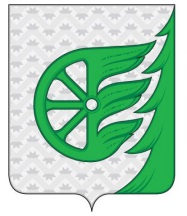 Администрация городского округа город ШахуньяНижегородской областиР А С П О Р Я Ж Е Н И Е